ORDER FOR HOTEL ACCOMMODATION, TRANSFER & EXTRA SERVICESIf you need to be met at the airport or railway station please fill in this form.The driver with the inscription  will be waiting for you in the arrival hall (at the airport) or by the locomotive (in the railway stationIf you need a city tour please fill in this form«Demlink» - a full service travel company and official partner for International Exhibition of Fabrics and Textile Materials "INTERFABRIC"PLEASE SEND YOUR REQUESTS to:1. Nadezhda.Bizyaeva@demlink.ru2. incoming@demlink.ru1st Smolensky Pereulok 24, Moscow, 121099, RussiaTel: +7 (495) 797-64-00; +7 (495) 252-00-32; ext. 1311 Exhibition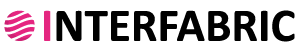 CompanyPhoneFaxEmailPerson to contactHotelSingle roomsSingle roomsSingle roomsDate of arrivalTime of arrivalGuestsYYYY-MM-DDDate of departureTime of departureYYYY-MM-DDDouble roomsDouble roomsDouble roomsDate of arrivalTime of arrivalGuestsYYYY-MM-DDDate of departureTime of departureYYYY-MM-DDForm of paymentForm of paymentRailway stationor airport nameArrival Arrival Arrival Arrival Arrival Flight / train #FromArrival dateArrival time Number of personsYYYY-MM-DDDeparture Departure Departure Departure Departure Flight / train #ToDeparture dateDeparture time Number of personsYYYY-MM-DDDateYour wishes